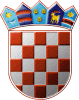         REPUBLIKA HRVATSKAOSJEČKO-BARANJSKA ŽUPANIJAČLANOVIMA UPRAVNOG VIJEĆAPREDMET: 18. sjednica Upravnog vijeća  - p o z i v – 	Sazivam 18. sjednicu Upravnog vijeća Dječjeg vrtića ''Ogledalce''  koja će se održati   28. rujna  2021. godineSjednica će se održati u prostorijama Dječjeg vrtića Ogledalce Ernestinovo, Školska 4, Ernestinovo s početkom u 18.00 sati.Predlažem sljedeći DNEVNI REDUsvajanje Zapisnika sa 17. sjednice Upravnog vijećaOdluka o izboru kandidata za  odgojitelja  na neodređeno vrijemeUsvajanje Godišnjeg plana i programa za 2021./22. godinuUsvajanje Kurikuluma za 2021./22. godinuUsvajanje Godišnjeg izvješća o radu Dječjeg vrtića Ogledalce Ernestinovo za 2020./21. godinuObavijest o promjeni člana Upravnog vijeća iz reda odgojiteljaPredsjednik upravnog vijećaDamir Matković, mag. iur., v.r.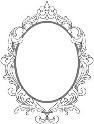 DJEČJI VRTIĆ OGLEDALCEERNESTINOVOKLASA: 601-02/21-05/10URBROJ: 2158/109-02-21-01Ernestinovo,  24. rujna 2021. 